ПРОЕКТ«ПОКОРМИМ ПТИЦ ЗИМОЙ!»Тип проекта: познавательно-практический.	Проблема: в настоящее время, мало внимания привлечено к необходимости подкармливать птиц зимой. По статистике только одна из десяти оставшихся на зимовку птиц переживает это суровой время и встречает весну.	Цель: формировать доброе отношение к зимующим птицам, желание заботиться о них.	Задачи: - расширять представление детей о зимующих птицах (воробей, сорока, снегирь, голубь, ворона, синица);                         - формировать желание помогать птицам в зимний период;                         - привлечь родителей к участию в проекте. Ожидаемые результаты реализации проекта:Формирование устойчивого интереса детей совместно с родителями в заботе о птицах, желание помогать им в зимний период (изготовление кормушек, подкормка птиц зимой).Развитие у детей любознательности, художественно - творческих способностей, познавательной активности, коммуникативных навыков.Активное участие родителей в реализации проекта.	Срок реализации: краткосрочный.	Участие проекта: дети группы № 9, родители воспитанников,            	воспитатели группы.Этапы реализации проекта:I этап-подготовительный.- изготовление фотоколлажа «Покормим птиц зимой»,- подборка материала, иллюстраций с изображением птиц (воробей, сорока, снегирь, голубь, ворона, синица),-наблюдение за птицами на прогулке.II этап-основной (практический).1.Беседа о зимующих птицах (воробей, сорока, снегирь, голубь, ворона, синица); рассматривание иллюстраций, чтение стихов и загадок  (приложение 1);2. Непрерывная  образовательная деятельность «Птичка — невеличка» (лепка)(приложение 2);3. Физ.минутка  «Вороны» (приложение 3);4. Рассматривание картины «Заботимся о птицах» (приложение  4)5.Наблюдение, кормление птиц на прогулке;6. Д/и. «Птичья столовая» (приложение 5)7.М./п.игра «Угадай - ка» (приложение 5);8. П.и. «Воробышки и кот» (приложение 6);9. Д.и. «Собери картинку» (приложение 7);10. Конкурс  «Кормушка для птиц» (фотоотчет, приложение № 8);11. Акция «Покормим птиц зимой!» (попросить родителей принести корм для птиц); III этап-заключительный.- Викторина для родителей;- Награждение победителей конкурса «Кормушка для птиц».Результаты реализации проекта:Ребята с родителями и педагогами занимаются заготовкой корма и изготовлением кормушек для птиц.Итоги проекта: считаем, что формирование у детей и взрослых определенной системы природоведческих знаний, позволяет осознать единство всей природы и место человека в ней.Можно сказать уверенно, что дети, родители нашего детского сада всегда будут оказывать помощь птицам!Список используемой литературы:Как знакомить дошкольников с природой / Под.ред. П.Г.Саморуковой.-2-е изд.-М.,2010.Тимофеева Е.А. Подвижные игры с детьми младшего дошкольного возраста-М.,1979.Бондаренко А.К. Дидактические игры в детском саду: Кн.для воспитателя дет. Сада.- 2-е изд., дораб.-М.: Просвящение,1991.Ковалько В.И. Азбука физкультминуток для дошкольников: Практические разработки физкультминуток, игровых упражнений, гимнастических комплексов и подвижных игр-М.: ВАКО,2005Приложение 1Беседа по теме «Зимующие птицы» (вторая младшая группа)Цель: Расширять представление детей о птицах. Задачи:  1. Формировать знание о том, какие птицы чаще всего прилетают к            кормушке, чем их надо подкармливать.                2. Воспитывать доброе отношение к пернатым.Приоритетная область: "Познавательное развитие"Освоение содержания образовательных областей: "Социально -коммуникативное развитие", "Речевое развитие".Виды деятельности:  коммуникативная, восприятие художественной литературы.Предварительная работа:  -Наблюдение на прогулке за птицами;-Рассмотреть иллюстраций  «Птицы» (воробей, сорока, снегирь, голубь, ворона, синица); - Чтение художественной литературы "Где, живет воробей?",Индивидуальная работа:  Савелий Б., Софья Б.- правильно называть зимующих птиц.Средства реализации -демонстрационный: иллюстрации с зимующими птицами.Ход НОДВоспитатель:Наступила зима, стало холодно, запорошила снегом землю, покрылись льдом реки и озера. Наступило самое трудное время в жизни птиц. А каких птиц можно увидеть на улице? (Ответы детей). Многие птицы улетают в теплые края. Их называют- перелетными птицами. Но не всем птицам страшна зима. Таких птиц называют – зимующими.Отгадайте о ком я говорю: (Воспитатель читает загадки)Загадки:1. Всюду я летаю, все на свете знаю,Знаю каждый куст в лесу, новость на хвосте несу.......(Сорока)(Показать детям картинку с изображением птицы -сороки).Воспитатель: Ребята, какая сорока? (Ответ детей). Молодцы, ребята!  - Сорока - крупная птица с черно-белым оперением.2. Чик-чирик! К зернышкам прыг!Клюй, не робей! Кто это?............................................... (Воробей)(Показать ребятам картинку с изображением птицы –воробья).Воспитатель: Посмотрите и скажите, какого цвета оперение воробья? (Ответы детей). Какой он по величине? (Ответы детей). Правильно.- Воробей маленький, а его оперенье коричневого и серого цвета.3. Красногрудый, чернокрылый, любит зёрнышки клевать,С первым снегом на рябине он появится опять.............. (Снегирь)(Показать картинку ребятам с изображением птицы- снегиря).Воспитатель: Опишите снегиря. (Ответы детей). Молодцы!- Да, у снегиря на голове черная шапочка, серая спинка, а грудка- красная.4. Непоседа. Невеличка, желтая почти вся птичка. Любит сало и пшеничку. Кто узнал её? ............................(Синичка).(Воспитатель показывает картинку с изображением птицы - синички) Воспитатель: Ребята, опишите эту птичку? (Ответы детей). Правильно.-У синички на голове - черная шапочка, спинка желто-зеленая, брюшко желтое, крылья и хвост – серые.5. Окраской – сероватая, повадкой - вороватая.Каркунья хрипловатая..........................................................(Ворона)(Воспитатель показывает картинку с изображением птицы-вороны)- Воспитатель: Как выглядит эта птичка? (Ответы детей). Вы молодцы, ребята, правильно сказали. - У вороны черная голова, горло, крылья и хвост, остальное оперение серое.6. Я – толстый, серый, под ногами я хожу и по городу кругамиИ напрягаю толстый зоб, очаровать подругу чтоб...................... (Голубь)(Воспитатель показывает картинку с изображением птицы -голубя)- Воспитатель: Ребята, а как выглядит эта птичка? (Ответы детей). Правильно. Оперение голубя серое.- Ребята, вы отгадали все загадки о птицах. Давайте еще раз их назовем (воробей, сорока, снегирь, голубь, ворона, синица). Сейчас я предлагаю вам послушать стихи о птицах.Стихи о птицах.Воробьев веселых стайка крошки хлебные клюёт. И щебечет без утайки, дружно водит хоровод.Как лиса среди зверей, эта птица всех хитрей. Прячется в зеленых кронах, а зовут её ворона.На сугроб ложится голубая тень, Тенькают синицы: «Синий, синий день! »Алой кисточкой заряКрасит грудку снегиря,Чтоб в морозы и в пургуНе замерз он на снегу.Протянула я ладошку-На ладони хлеба крошки.Прилетали голубкиСмело брали хлеб с руки.Она летает, она стрекочет. Рассказать сорока новость хочет. - Воспитатель: Ребята, птицы, которые остаются зимой, как их называют? (Ответы детей).Правильно. Зимующие, потому что они не улетают в теплые края, а остаются зимовать у нас. Сейчас мы  хорошо рассмотрим этих птиц.Что у них разное?(Ответы детей).У птиц разная окраска, размер. Внимательно посмотрите на неё и скажите, что есть у всех птиц? (Ответы детей). Правильно -голова. На голове расположены  – глаза и клюв. Что птица делает клювом? (Ответы детей). Птица клювом клюет (зернышки, хлебушек…). Что еще у птички  есть?(Ответы детей) Да, туловище. Все части тела покрыты перьями. Мы, видим, что у птички есть крылышки. Что делает крыльями птичка? – машет, летает. Посмотрите, что еще мы видим.(Ответы детей.) Правильно, это лапки. Для чего нужны лапки? (Ответы детей). Чтобы можно было ходить, прыгать, держаться, гребсти (ближе двигать свою пищу).Молодцы ребята, внимательно слушали и дружно отгадывали загадки. Мы с вами узнали, какие птички у нас зимуют и как их называют. На прогулке мы будем с вами наблюдать за птицами, которые прилетят к нам на участок. Вам, интересно узнать, какие птицы к нам прилетят? (Ответы детей). Молодцы, вы меня порадовали!Приложение 2Конспект занятия по изодеятельности (лепка из пластилина) «Птичка-невеличка» во второй младшей группе.
Тема: Птичка - невеличка.Цель: Формировать умение детей лепить птичку из нескольких частей. Показать способ деления бруска пластилина на части с помощью стека.Задачи:  1. Развивать мелкую моторику рук. 2.Развивать чувство формы и пропорций. 3. Воспитывать любознательность, самостоятельность. Приоритетная область: "Художественно-эстетическое развитие"Освоение содержания образовательных областей: "Физическое развитие", "Социально -коммуникативное развитие", "Речевое развитие", "Познавательное развитие"Виды деятельности: игровая, двигательная, коммуникативная, восприятие художественно литературы.Предварительная работа:  -беседа,наблюдение на прогулке;-Рассмотреть иллюстраций  «Птицы»; -Прослушивание записи «Голоса птиц» - наблюдение родителей с детьми за птицами и их кормление.- П.и. "Птички летают"Индивидуальная работа:  Олег Л., Софья Б.- закреплять умение делить пластилин на части.Средства реализации: -демонстрационный: иллюстрации птиц, игрушка-птица.- раздаточный материал -пластилин (белого, черного, коричневого цвета), стеки, салфетки бумажные и матерчатые, бусины для глаз.Ход НОДВоспитатель: Ребята, все вы любите гулять? (Ответы детей) .Во время прогулки, что вы видели?  (Ответы детей). Ребята, посмотрите на свои ручки.Наши пальчики хотят поиграть.(Воспитатель вместе с детьми проводит пальчиковую гимнастику)У меня 5 птичекПтичек- невеличек:Снегирь,Синичка,ВоробейИ пара сизых голубей.- Ребята, посмотрите на птичек, как их много. (Показывает картинки с птицами). Во время зимы многие птицы улетают в теплые края, а некоторые остаются зимовать: ворона, воробей, голубь, синичка, сорока. Ребята, сейчас мы превратимся в птичек и поиграем:Птички в гнездышке сидят,              (приседают)И на улицу глядят                             (ладонь прикладывают ко лбу)Погулять они хотят,                         (машут руками как птички и летают)И тихонько все летят                       (по группе)(Дети садятся на свои места)- Воспитатель: Ребята, как вы думаете, нужно ли кормить птичек? (Ответы детей). Скажите, чем  птички  питаются зимой? (Ответы детей). Сейчас мы с вами попробуем слепить птичку из пластилина. (Воспитатель показывает детям образец). Давайте рассмотрим птичку. Что у неё есть? (Ответы детей). Правильно, голова. Какой формы голова? (Ответы детей). Молодцы, голова- круглая (круглой формы). Что еще на голове у птички есть? (Ответы детей). Да, это-клюв и глаза. Как мы сделаем клюв?(Ответы детей). Что есть еще у птички?(Ответы детей). Правильно- туловище. На туловище расположены - хвост, крылья, лапки. Какой формы туловище птички?(Ответы детей). Верно, туловище — овальное (овальной формы). Как мы сделаем хвост?(Ответы детей).А как крылья (Ответы детей). (Воспитатель показывает поэтапно детям как вылепить птичку, проговаривая).Смотрите, ребята, каких птичек мы слепили. Сейчас мы их посадим в кормушку, покормим их. - Кого мы с вами лепили?(мы лепили птичек);-Ребята, какие птички остаются зимовать? (воробей, сорока, снегирь, голубь, ворона, синица); - Как мы помогаем птичкам зимой? (птичек мы кормим);Ребята, на прогулке мы с вами обязательно покормим птичек (семечками, пшеном, хлебными крошками), которые прилетят к нам на участок.Приложение 3Физ. минутка «Вороны»Задачи: Упражнять детей в ходьбе и беге всей группой в разном направлении; прыжках на двух ногах, на месте. Развивать ориентировку в пространстве, умение действовать по сигналу.Ход игры:Вот под елочкой зеленой скачут весело вороны (дети летают, машут руками- крыльями) .Кар- кар- кар, кар- кар- кар! (громко)Только к ночи умолкают и все вместе засыпают (дети садятся, затихают)Кар- кар- кар! (тихо) (Играют 2-3 раза). Становятся в круг.Приложение 4Рассматривание картины «Заботимся о птицах»Воспитатель: Ребята, перед вами новая картина. Она называется «Заботимся о птицах». Скажите, ребята, правильно называется картина? (Ответы детей). Кто заботится о птицах (Ответы детей). Посмотрите на картину, на ней мы видим мальчика.  «Странно он как-то стоит». Зачем то руку ладошкой вверх держит. (На ладошке семечки. На маленьком деревце птичка сидит, на семечки смотрит. Мальчик думает, что птичка будет клевать его зернышки).	Мама стоит около птичьей кормушки.  Она уже высыпала корм в кормушку. Она тоже смотрит на птичку: вдруг птичка решится и схватит зернышко с ладошки сына. Вот будет замечательно!	Девочка в красном пальтишке наблюдает за кормушкой. Там на бортике сидит еще одна птичка, ждет, пока мама уйдет и можно будет…(полакомиться зернышками). 	 А что делает ворона?Птицы не очень-то маму с детьми боятся. А это значит, что они часто приходят покормить птиц.	Ребята, а мы, покормим птиц на своем участке? (Ответы детей) Молодцы, ребята. Что нам нужно взять с собой, на прогулку? (Ответы детей). Правильно, корм для птиц.Приложение 5Дидактическая игра: «Птичья столовая».Цель:  Формировать желание заботиться о птицах. Воспитывать интерес к игре, дружеские отношения к товарищам.Задачи:1.Обогащать знания новыми словами, понятиями.2.Воспитывать интерес к игре, дружеские отношения к товарищам.3.Закрепить названия зимующих птиц. - Ребята, легко ли птицам зимой в лесу? Почему? Им холодно и голодно. Птицам тяжело найти себе корм под снегом. Они прилетают ближе к людям за помощью, взрослые делают кормушки и насыпают в них корм. Ребята, давайте вспомним, чем питаются птицы? Посмотрите, у меня в коробочке различные угощения для птиц: пшено, овес, семечки, хлебные крошки, ягоды, яблоко. Дети рассматривают угощения и называют: Чем можно угостить птиц?Воробья – хлебными крошками; снегиря – ягодами рябины и калины, семенами шишек. Ворона, сорока и голубь – всеядные (кушают все). Все птицы клюют зернышки, семечки, крошки.Зимой птицам трудно добывать корм. Как птицам зимой голодно? Вот мы будем подкармливать птиц, наше угощение положим им в кормушку. Малоподвижная  игра «Угадай -ка».Цель: Развивать умение детей правильно называть корм для птицы.Ход игры:Воспитатель бросает мяч и называет чем питаются птицы, а дети должны сказать, какая птичка это любит клевать. Яблоко – ворона, Зерна – голуби, Хлебные крошки и пшено – воробей, Семечки – сорока.Приложение 6Подвижная игра «Воробушки и кот»Цель: Развивать умение детей мягко спрыгивать, сгибая ноги в коленях, бегать, не задевая друг друга, увертываться от ловящего, быстро убегать, находить свое место, приучать детей быть осторожными, занимая место, не толкать товарищей.Ход игры: Дети – «воробушки» сидят в своих «гнёздышках» (в кругах, обозначенных на земле, или нарисованных на асфальте) на одной стороне площадки. На другой стороне площадки – «кот». Как только «кот» задремлет, «воробушки» «вылетают» на дорогу, «перелетают» с места на место, ищут крошки, зёрнышки (дети приседают, стучат пальцами по коленям, как будто клюют). Но вот «просыпается» «кот», «мяукает» и бежит за «воробушками», которые «улетают» в свои «гнёзда». Сначала роль «кота» выполняет воспитатель, а затем кто-нибудь из детей.Приложение 7Дидактическая игра «Собери картинку» - птицы Цель: Формировать умение детей выделять форму предмета, цвета, правильно собирать изображение предмета из отдельных частей; соотносить образ представления с целостным образом реального предмета, действовать путём прикладывания.Оборудование: Карточки с изображением простых и сложных предметов, части предметов соответствующие изображением на карточках.Ход игры:Перед детьми на столе воспитатель кладёт разрезные картинки. Воспитатель предлагает детям внимательно рассмотреть и собрать картинку из отдельных частей. На начальном этапе дети накладывают части рисунка на картинку, которая подходит к этому узору. Далее воспитатель усложняет задание: выкладывает на стол более сложный рисунок. Ребёнок, который первый справился с полученным заданием, поднимает руку. Воспитатель подходит к ребёнку и проверяет рисунок, который он собрал.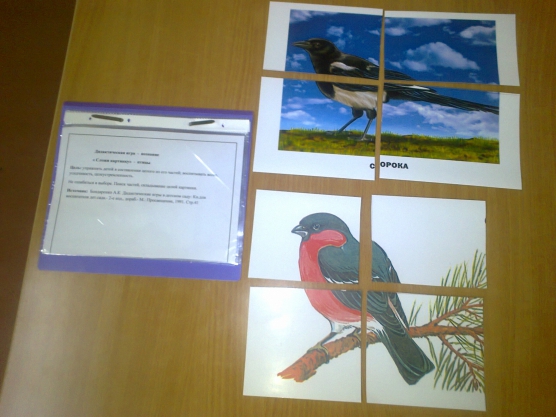 Приложение 8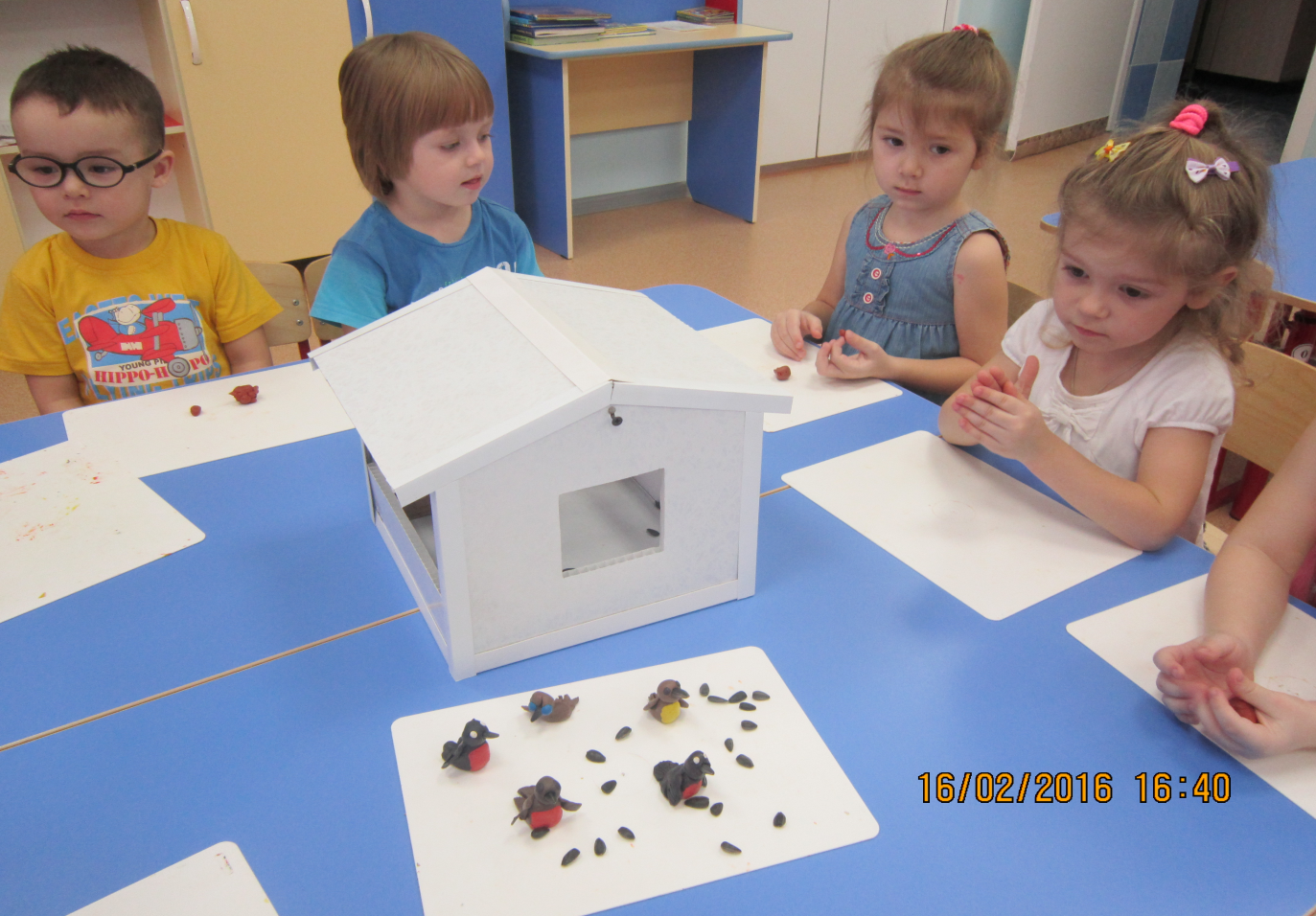 